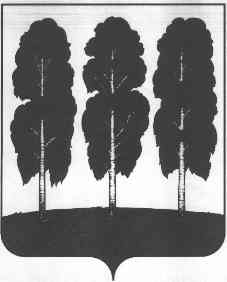 АДМИНИСТРАЦИЯ БЕРЕЗОВСКОГО РАЙОНАХАНТЫ-МАНСИЙСКОГО АВТОНОМНОГО ОКРУГА - ЮГРЫРАСПОРЯЖЕНИЕот 04.07.2019                                                                                                     № 511-рпгт. БерезовоО внесении изменений в распоряжение администрации Березовского    района   от  26.08.2016  № 439-р «Об утверждении состава работников администрации Березовского района, выполняющих функции контрактной службы без образования отдельного структурного подразделения»	В соответствии с распоряжением администрации Березовского района от 21.02.2017 № 133-р «О Положении (регламенте) о контрактной службе в администрации Березовского района и признании утратившими силу некоторых муниципальных правовых актов администрации Березовского района»:1. Внести в приложение к распоряжению администрации Березовского    района   от  26.08.2016 № 439-р «Об утверждении состава работников администрации Березовского района, выполняющих функции контрактной службы без образования отдельного структурного подразделения» следующие изменения:1.1. Ввести в состав работников контрактной службы:- Шевченко Светлану Владимировну, главного специалиста отдела жилищных программ;-  Носкову Галину Геннадьевну, эксперта архивного отдела.2. Отделу информатизации, защиты информации и связи оформить электронные цифровые подписи работникам контрактной службы.3. Управлению делами обеспечить внесение соответствующих изменений в должностные инструкции работников, на которых возложено исполнение обязанностей по исполнению части функций и полномочий контрактной службы. 	4. Разместить настоящее распоряжение на официальном веб-сайте органов местного самоуправления Березовского района. 5. Настоящее распоряжение вступает в силу после его подписания.И.о. главы район                                                                                          С.В.Ушарова             